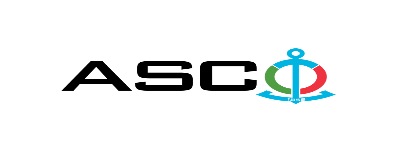 “AZƏRBAYCAN XƏZƏR DƏNİZ GƏMİÇİLİYİ” QAPALI SƏHMDAR CƏMİYYƏTİNİNMüsabiqə №AM069/2021nömrəli 03.11.2021-ci il tarixində keçirdiyi “Azərbaycan Xəzər Dəniz Gəmiçiliyi” Qapalı Səhmdar Cəmiyyəti Struktur idarələrə illik tələb olunan təsərrüfat mallarının satınalınması məqsədilə keçirdiyiAÇIQ MÜSABİQƏNİN QALİBİ HAQQINDA BİLDİRİŞ                                                              “AXDG” QSC-nin Satınalmalar KomitəsiSatınalma müqaviləsinin predmeti“Azərbaycan Xəzər Dəniz Gəmiçiliyi” Qapalı Səhmdar Cəmiyyəti Struktur idarələrə illik tələb olunan təsərrüfat mallarının satınalınmasıQalib gəlmiş şirkətin (və ya fiziki şəxsin) adıLOT-1 üzrə Rəvan Xırdavat MMC LOT 2 üzrə Caspian Techno Group Müqavilənin qiyməti ƏDV-sizLOT-1 üzrə Rəvan Xırdavat MMC 135 916,60 AZNLOT 2 üzrə Caspian Techno Group 171 04,60 AZNMalların tədarük şərtləri (İncotresm-2010) və müddəti                                     DDP Bakıİş və ya xidmətlərin yerinə yetirilməsi müddətiİl ərzində hissə-hissə